          《在线课堂》学习单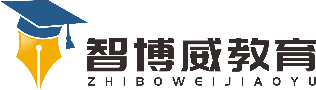 班级：                姓名：                 单元语文5年级上册第2单元课题8、冀中的地道战温故知新我们学过哪些说明方法，请列举出来。自主攀登写出正确的读音。　　 fáng ài  bǎo lěi   qīn lüè  guǎi wān    yāo he       （      ）（       ） （       ）  （        ）  （      ）2.给下列生字组词。　　 侵(         ) 　    略（        ）       堡（        ）       拐（        ）      丘(         )        妨 (         )  蔽 (        ) 　　  陷（        ）       岔（       ）3.读《冀中的地道战》一文后，回答下列问题。　　地道战是在怎样的条件下产生的？地道是什么样的？在地道里怎么打仗呢？____________________________________________________________________________________________________________________4.你怎样理解第8自然段中“惊人的奇迹”一词？__________________________________________________________稳中有升说说下列句子的说明方法。1.一个大洞容得下一百来人，最大的能容二百多人。（       ）2.有的老太太把纺车也搬进来，还嗡嗡嗡地纺线呢。（       ）　说句心里话